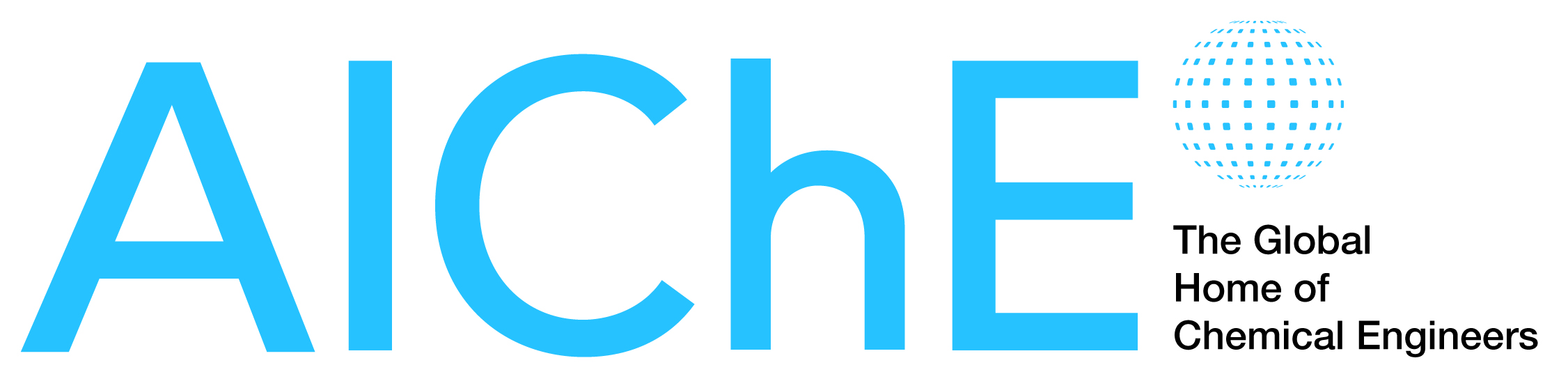 Chem-E-Car Competition Chemical Order FormAnnual Student Conference 2019 |Orlando, FLIn efforts to eliminate lost chemicals and make this event more sustainable, AIChE will be placing 1 Master Order through Fisher Scientific for all hazardous chemicals needed for the 2019 Annual Student Conference Chem-E-Car Competition.  Chem-E-Car Teams are not permitted to order their own hazardous materials/chemicals to Orlando.  The only items that teams are permitted to purchase/bring themselves are items available for purchase in a grocery store (example: vinegar, 3% H2O2, corn starch).  If you need to ship your car or laboratory supplies to the competition location, a shipping address will be provided in October 2019.  Please fill out the table below with the chemicals you will need for the competition in Orlando, FL and return to Sarah Ewing @ sarae@aiche.org by Tuesday October 1, 2019.   AIChE will prepay the entire order and then invoice each individual team for the costs.For commonly used chemicals (such as Potassium Iodate, Sulfuric Acid, Hydrogen Peroxide, etc.) AIChE will be ordering larger bottles/package sizes to be shared by multiple teams.  This will help teams save money by sharing costs for these materials.  AIChE recommends that teams calculate the amount of each chemical required for the car to travel the maximum distance 30 meters carrying the maximum water load 500 ml for 3 attempts.  This will ensure that we have plenty of material available for your team.  Please indicate this calculated value for each chemical in the column titled “Quantity required for the Competition.”AIChE will be ordering Laboratory, Technical or Reagent grade for all materials. If your team believes that you require a higher purity grade of chemical, you must indicate this in the column below titled “Special purity grade required.”  Note that if you do require a special grade, your team will probably need to pay for the entire bottle, which will increase your costs.  If you do not require any special purity or grade, please leave this column blank.Chemical NameChemical State (Solid, Liquid, Gas)Concentration (with units!)Quantity required for competition(with units!)Special purity grade required?